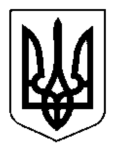 УКРАЇНАЩАСЛИВЦЕВСЬКА  СІЛЬСЬКА  РАДАГЕНІЧЕСЬКОГО  РАЙОНУ  ХЕРСОНСЬКОЇ ОБЛАСТІРІШЕННЯXLVI  СЕСІЇ   VІІ  СКЛИКАННЯвід 15.08.2017 № 708Про внесення  змін  до  рішення ХХІХ   сесії VІІ скликання від 24 грудня 2016 року № 431“ Про  сільський  бюджет  на 2017 рік “.         Відповідно до статей  22 ,23,72,78, 85, 91 та  статті 101 Бюджетного кодексу України та керуючись статтею 26 Закону України « Про місцеве самоврядування в Україні», сільська рада ВИРІШИЛА:    1. Внести зміни  до  рішення ХХІХ сесії VІІ  скликання  від  24 грудня 2016 року № 431   “ Про  сільський  бюджет  на 2017 рік “, а  саме:1.1  Збільшити доходи загального фонду сільського бюджету на суму 805640 гривень,в тому числі:  за ККД 18010400 «Податок на нерухоме майно, відмінне від земельної ділянки, сплачений юридичними особами, які є власниками об’єктів нежитлової нерухомості» на суму 350000 гривень, ККД 18050300 “Єдиний податок  з юридичних осіб” на суму 235640 гривень, ККД 18050400 “Єдиний податок з фізичних осіб” на суму 220000 гривень.1.2. Збільшити видаткову частину загального фонду сільського бюджету на суму 805640 гривень за рахунок перевиконання дохідної частини загального фонду, згідно з додатком 1 до цього рішення.1.3. Збільшити доходи спеціального фонду (бюджету розвитку) сільського бюджету на суму 5155000 гривень, за ККД 33010100 «Кошти  від продажу  земельних ділянок несільськогосподарського  призначення, що перебувають  у державній або комунальній власності » на суму 5155000 гривень.1.4. Збільшити видаткову частину спеціального фонду (бюджету розвитку) сільського бюджету на суму 5155000 гривень за рахунок перевиконання дохідної частини спеціального фонду, згідно з додатком 1 до цього рішення.1.5. Доповнити додаток № 4 до рішення ХХІХ сесії VІІ скликання від 24 грудня 2016 року   № 431  “ Про  сільський  бюджет  на 2017 рік “ переліком місцевих (регіональних) програм, які фінансуватимуться за рахунок коштів Щасливцевського сільського бюджету, згідно з додатком 2 до цього рішення.1.6. Доповнити додаток № 5 до рішення ХХІХ сесії  VІІ скликання від 24 грудня 2016 року № 431 “ Про сільський  бюджет  на 2017 рік “ переліком об’єктів, видатки на які у 2017 році будуть проводитися за рахунок коштів бюджету розвитку (спеціального фонду) сільського бюджету, згідно з додатком 3 до цього рішення.1.7. Доручити Щасливцевському сільському голові укласти договір з головою   Генічеської районної ради для перерахування районному бюджету коштів  іншої субвенції  на  придбання меблів для Щасливцевської ЗОШ. на суму 30640 гривень.2. Головному   бухгалтеру сільської  ради  Слойковій Н. М. внести   відповідні  зміни  до  бюджетних призначень  сільського   бюджету  на 2017 рік.3. Контроль за виконанням покласти на постійну депутатську  комісію з  питань  бюджету, управління комунальною власністю.         Сільський голова                                                           В.О. Плохушко